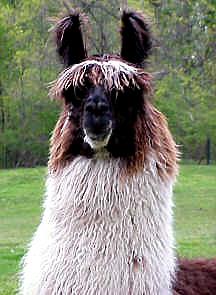 LANA Board of Directors MeetingSeptember 12, 2017MinutesPresent, Chene Mogler, Kathy Nichols, Joy Pedroni,  , Susan Rich and Cathy SpaldingAbsent:  :  DeeAnn Forrester, Michelle Kutzler, and Dolly PetersTO DO LIST:Sue:  revise the K & C flyer to reflect accurate deadline and the registration form and US Mail to possible participantsSue:  revise the LANA membership form as per discussion and provide to Joy for website postingJoy:  check with the Turlock Fairgrounds about moving the Hobo Show to either Feb.  17th and 18th or Feb. Feb. 24th and 25th to avoid Super Bowl Sunday AND check on possible facility for judging of shorn fleece and product entriesChene:  check on Hobo Show judges’ availability for the new dates once Joy learns of fairground availabilityJoy and Chene:  make the call on the dates for the Hobo Show and email BODChene: research other shows’ shorn fiber and product entry fees to set fees for HoboALL:  consider alternatives to ribbons for HoboChene:  find a Plan B for dinner at HoboSue: send out criteria for LANA awards Joy:  talk w/ Lisa Labendeira re Party Show and the possibilities for next yearSue:  check with Maureen about hosting a LANA shedChene:  talk with Lee Berringsmith about the Cal-ILA trailerJoy:  check with Sly Park staff about the possibility of a partial down payment to hold the June weekendKathy:  write a letter and send to Chene about running again for the LANA BODSue:  write a note to DeeAnn asking about her interest in running again for the LANA BODJoy:  put out an eBlast all call for interested parties to run for the BODReview of the agendaRevisions:  change of order, request to table items, additions to the agenda, etc.President Chene Mogler called the meeting to order at 7:08 PMVia email, President Chene Mogler requested two items to be added to the agenda:  LANA awards and elections. TO DO LIST:Sue:  revise the K & C flyer to reflect accurate deadline and the registration form and US Mail to possible participantsSue:  revise the LANA membership form as per discussion and provide to Joy for website postingJoy:  check with the Turlock Fairgrounds about moving the Hobo Show to either Feb.  17th and 18th or Feb. Feb. 24th and 25th to avoid Super Bowl Sunday AND check on possible facility for judging of shorn fleece and product entriesChene:  check on Hobo Show judges’ availability for the new dates once Joy learns of fairground availabilityJoy and Chene:  make the call on the dates for the Hobo Show and email BODChene: research other shows’ shorn fiber and product entry fees to set fees for HoboALL:  consider alternatives to ribbons for HoboChene:  find a Plan B for dinner at HoboSue: send out criteria for LANA awards Joy:  talk w/ Lisa Labendeira re Party Show and the possibilities for next yearSue:  check with Maureen about hosting a LANA shedChene:  talk with Lee Berringsmith about the Cal-ILA trailerJoy:  check with Sly Park staff about the possibility of a partial down payment to hold the June weekendKathy:  write a letter and send to Chene about running again for the LANA BODSue:  write a note to DeeAnn asking about her interest in running again for the LANA BODJoy:  put out an eBlast all call for interested parties to run for the BODPast meeting minutes Approval of August 8, 2017 minutes:  Via email Michelle Kutzler moved to approve the minutes and Joy seconded the motion.  Discussion clarified that in the Newsletter section of the minutes, the request for a report from Gerry Kimbro was about the llamas he took from the Montana  rescue.  Kathy Nichols and Michelle voted aye via email, and voting members on the line approved the motion.TO DO LIST:Sue:  revise the K & C flyer to reflect accurate deadline and the registration form and US Mail to possible participantsSue:  revise the LANA membership form as per discussion and provide to Joy for website postingJoy:  check with the Turlock Fairgrounds about moving the Hobo Show to either Feb.  17th and 18th or Feb. Feb. 24th and 25th to avoid Super Bowl Sunday AND check on possible facility for judging of shorn fleece and product entriesChene:  check on Hobo Show judges’ availability for the new dates once Joy learns of fairground availabilityJoy and Chene:  make the call on the dates for the Hobo Show and email BODChene: research other shows’ shorn fiber and product entry fees to set fees for HoboALL:  consider alternatives to ribbons for HoboChene:  find a Plan B for dinner at HoboSue: send out criteria for LANA awards Joy:  talk w/ Lisa Labendeira re Party Show and the possibilities for next yearSue:  check with Maureen about hosting a LANA shedChene:  talk with Lee Berringsmith about the Cal-ILA trailerJoy:  check with Sly Park staff about the possibility of a partial down payment to hold the June weekendKathy:  write a letter and send to Chene about running again for the LANA BODSue:  write a note to DeeAnn asking about her interest in running again for the LANA BODJoy:  put out an eBlast all call for interested parties to run for the BODTreasurer’s ReportFinancial updates/reports:  General Fund balance:  $3,146.84 – pending transaction to ALSA to sanction the Hobo Gold and Silver ShowsLifeline Fund balance:  $10,682.42 – there are no pending transactions.Expenses that are due soon:Central Valley Storage $900 (this is not due until 12/15).  At that time, the $900 pays for 12 months + 2 months freeALSA $25 – sanctions for the Kids & Camelids ShowGreat American Insurance $600 (approximate as Joy hasn’t received the renewal info yet; probably due in November/  December)Joy needs to order and pay for the Nationals Versatility Ribbons and whatever we have decided to use for the prizes and this will need to be done soon.TO DO LIST:Sue:  revise the K & C flyer to reflect accurate deadline and the registration form and US Mail to possible participantsSue:  revise the LANA membership form as per discussion and provide to Joy for website postingJoy:  check with the Turlock Fairgrounds about moving the Hobo Show to either Feb.  17th and 18th or Feb. Feb. 24th and 25th to avoid Super Bowl Sunday AND check on possible facility for judging of shorn fleece and product entriesChene:  check on Hobo Show judges’ availability for the new dates once Joy learns of fairground availabilityJoy and Chene:  make the call on the dates for the Hobo Show and email BODChene: research other shows’ shorn fiber and product entry fees to set fees for HoboALL:  consider alternatives to ribbons for HoboChene:  find a Plan B for dinner at HoboSue: send out criteria for LANA awards Joy:  talk w/ Lisa Labendeira re Party Show and the possibilities for next yearSue:  check with Maureen about hosting a LANA shedChene:  talk with Lee Berringsmith about the Cal-ILA trailerJoy:  check with Sly Park staff about the possibility of a partial down payment to hold the June weekendKathy:  write a letter and send to Chene about running again for the LANA BODSue:  write a note to DeeAnn asking about her interest in running again for the LANA BODJoy:  put out an eBlast all call for interested parties to run for the BODSecretary’s ReportUpdate on written and email communications:  Sue reported that she was unable to use the copies of the Kids & Camelids 2018 flyer she had prepared because she had not guessed correctly on a due date.  She will revise, reprint, and mail using the addresses provided by Kathy from State Fair and from previous Kids & Camelids Show registrations.  Sue asked where to have the registration sent – Joy is willing to have them sent to her.  Decisions regarding registration fees:  $25 for LANA members, $40 for non-members.  Note:  Joy asked that Sue remove the note on the LANA membership form about the 35th anniversary and keep the rate at $35 … “reduced fees for shows” can be placed in that phrase’s stead.  Sue will revise all three documents, mail them to participants and then email them to Joy for posting on the website.TO DO LIST:Sue:  revise the K & C flyer to reflect accurate deadline and the registration form and US Mail to possible participantsSue:  revise the LANA membership form as per discussion and provide to Joy for website postingJoy:  check with the Turlock Fairgrounds about moving the Hobo Show to either Feb.  17th and 18th or Feb. Feb. 24th and 25th to avoid Super Bowl Sunday AND check on possible facility for judging of shorn fleece and product entriesChene:  check on Hobo Show judges’ availability for the new dates once Joy learns of fairground availabilityJoy and Chene:  make the call on the dates for the Hobo Show and email BODChene: research other shows’ shorn fiber and product entry fees to set fees for HoboALL:  consider alternatives to ribbons for HoboChene:  find a Plan B for dinner at HoboSue: send out criteria for LANA awards Joy:  talk w/ Lisa Labendeira re Party Show and the possibilities for next yearSue:  check with Maureen about hosting a LANA shedChene:  talk with Lee Berringsmith about the Cal-ILA trailerJoy:  check with Sly Park staff about the possibility of a partial down payment to hold the June weekendKathy:  write a letter and send to Chene about running again for the LANA BODSue:  write a note to DeeAnn asking about her interest in running again for the LANA BODJoy:  put out an eBlast all call for interested parties to run for the BODHobo Show updates:Confirmation of dates:  Feb. 3 and 4 are the currently scheduled dates with the Turlock Fairgrounds for the show.    This is Super Bowl Sunday weekend.  There was discussion about moving the date to Feb. 17th and 18th or the weekend of Feb. 24 and 25.    Joy will check with the fairgrounds and Chene will check with the judges to see if that new date might work.  Judges’ contracts are out but not yet returned.  The Feb. 17 and 18th weekend is a three-day weekend which is good for travel and clean up.  Joy and Chene will make their contacts and confer and email regarding any changes of date.Judge selection(s) & consideration of shorn fleece and product classes:  these classes will be included for llama and alpaca, but there will be no walking fleece.  The chosen judges were selected to accommodate those choices.   Price for these classes?  Do we keep the prices low to encourage submissions?  Chene will look up the Party Show registration to make a decision regarding the cost of the class.Facilities:  When Joy calls about possibly moving to a different date, she can ask about the separate room for the judging of shorn fiber and products.  Depending on the cost of the room, we could use the judges’ hotel room or perhaps use an RV.  Other Ribbons:  Can we think of a cheaper, easy alternative to ribbons?  Safety pins with colored beads?  Paper money to spend at a “store?”  This would require a store?  How would we stock a store?  Grands and reserves?  Scarves in ribbon colors?  Burlap ribbons?Dinner:  Chene has asked Joy’s son and daughter-in-law to consider cooking the dinner.  Joy shared that if the show is during SuperBowl, they won’t be in attendance.  LANA Awards:  We need nominations.  Sue will email out the criteria for the awards and place this on the agenda for the October meetingFacilities:  When Joy calls about possibly moving to a different date, she can ask about the separate room for the judging of shorn fiber and products.  Depending on the cost of the room, we could use the judges’ hotel room or perhaps use an RV.  Other Ribbons:  Can we think of a cheaper, easy alternative to ribbons?  Safety pins with colored beads?  Paper money to spend at a “store?”  This would require a store?  How would we stock a store?  Grands and reserves?  Scarves in ribbon colors?  Burlap ribbons?Dinner:  Chene has asked Joy’s son and daughter-in-law to consider cooking the dinner.  Joy shared that if the show is during SuperBowl, they won’t be in attendance.  LANA Awards:  We need nominations.  Sue will email out the criteria for the awards and place this on the agenda for the October meetingNewsletterKathy reported that she has three older articles.  She has one part of a two parter-article (Eileen Ditzler’s half is in hand and she is waiting for the second half from Doug Bearmar).  She has some pending requests out to various possible contributors.NewsletterKathy reported that she has three older articles.  She has one part of a two parter-article (Eileen Ditzler’s half is in hand and she is waiting for the second half from Doug Bearmar).  She has some pending requests out to various possible contributors.Party Show Discussion – Will we have the show again?Joy would like to have a discussion with Lisa Labendeira to see how she feels about it.  The show made money due to sponsorship, but the attendance was low.  Joy will have that discussion and then the Board can discuss it again.Party Show Discussion – Will we have the show again?Joy would like to have a discussion with Lisa Labendeira to see how she feels about it.  The show made money due to sponsorship, but the attendance was low.  Joy will have that discussion and then the Board can discuss it again.Trailer Search:  updateChene did put something out on Facebook and got some “likes,” but nothing was offered.  Chene found new or fairly new trailers for $3-$4 grand for a 12 footer.  It would be great if we could find someone who would host a shed on their property.  What about approaching Maureen Macedo?  The space we currently have is about 12 x 16.   Should we approach Cal-ILA about their trailer?  It is currently at the Sykes.  Chene and Andrea can have a conversation with Lee Berringsmith about the trailer and Sue will check with Maureen.   Trailer Search:  updateChene did put something out on Facebook and got some “likes,” but nothing was offered.  Chene found new or fairly new trailers for $3-$4 grand for a 12 footer.  It would be great if we could find someone who would host a shed on their property.  What about approaching Maureen Macedo?  The space we currently have is about 12 x 16.   Should we approach Cal-ILA about their trailer?  It is currently at the Sykes.  Chene and Andrea can have a conversation with Lee Berringsmith about the trailer and Sue will check with Maureen.   Sly Park:  Information from Mike re trails at Sly Park?  Joy indicated that Mike sent maps but they were the same as those the park rangers provided.  It might be worth a weekend camping trip to scope out the trails ahead of time.Possibility for a partial deposit?  We currently have June 9 and 10 of 2018 on the calendar for this event.  Joy will check on the possibility of putting $100 down.  Sly Park:  Information from Mike re trails at Sly Park?  Joy indicated that Mike sent maps but they were the same as those the park rangers provided.  It might be worth a weekend camping trip to scope out the trails ahead of time.Possibility for a partial deposit?  We currently have June 9 and 10 of 2018 on the calendar for this event.  Joy will check on the possibility of putting $100 down.  Kids & Camelids ShowNote the information provided in the Secretary’s report.  In addition, Sue will try to get the judge that Kathy Nichols recommended for the 2o17 Show.Kids & Camelids ShowNote the information provided in the Secretary’s report.  In addition, Sue will try to get the judge that Kathy Nichols recommended for the 2o17 Show.Unfinished/Pending  Business: Plaque replacement on Murray Fowler Bench – confirmation?  Via email, Michelle provided a photo of the new plaque and this note: “As an update about the bench, the new/replacement plaque has been ordered/received by the zoo but has not been installed yet.  According to Amanda Cable, their development coordinator, they have had somewhat of a backlog in installing these.  She sent me this picture to assure us that they will install the correct plaque as soon as they can.”Added agenda item - LANA Elections:  Kathy Nichols and DeeAnn Forrester’s terms are up.  Kathy indicated she is willing to run again.  Chene asked that Kathy write a letter.  Joy will put out an eBlast asking if anyone is interested in running for the board.  Sue will write her a note and ask if she is interested in running again.Camping Trip:  TabledMini Expos:   TabledAdded agenda item - eBlast for Regional auction:  Kathy asked about having Joy do this if the proceeds benefit Lana Lifeline.Unfinished/Pending  Business: Plaque replacement on Murray Fowler Bench – confirmation?  Via email, Michelle provided a photo of the new plaque and this note: “As an update about the bench, the new/replacement plaque has been ordered/received by the zoo but has not been installed yet.  According to Amanda Cable, their development coordinator, they have had somewhat of a backlog in installing these.  She sent me this picture to assure us that they will install the correct plaque as soon as they can.”Added agenda item - LANA Elections:  Kathy Nichols and DeeAnn Forrester’s terms are up.  Kathy indicated she is willing to run again.  Chene asked that Kathy write a letter.  Joy will put out an eBlast asking if anyone is interested in running for the board.  Sue will write her a note and ask if she is interested in running again.Camping Trip:  TabledMini Expos:   TabledAdded agenda item - eBlast for Regional auction:  Kathy asked about having Joy do this if the proceeds benefit Lana Lifeline.Request for agenda items for next meetingUpdates regarding Hobo ShowFinalized datesFacilities for shorn and product judgingRibbonsLANA Awards at Hobo ShowUpdates regarding the Kids & CamelidsTrailer versus shed updateFate of the Party ShowRequest for agenda items for next meetingUpdates regarding Hobo ShowFinalized datesFacilities for shorn and product judgingRibbonsLANA Awards at Hobo ShowUpdates regarding the Kids & CamelidsTrailer versus shed updateFate of the Party ShowDate for next conference call meeting:Consideration of Michelle’s request to choose another night for LANA meetings  Decision:  let’s move to the second Thursday of the month starting in October and Sue will note those dates through June of 2018  Second Thursday of the month:        Oct. 12Upcoming meetings:   Nov. 9, Dec. 14, Jan. 11, Feb. 8, March 8, April 12, May 10, June 14Date for next conference call meeting:Consideration of Michelle’s request to choose another night for LANA meetings  Decision:  let’s move to the second Thursday of the month starting in October and Sue will note those dates through June of 2018  Second Thursday of the month:        Oct. 12Upcoming meetings:   Nov. 9, Dec. 14, Jan. 11, Feb. 8, March 8, April 12, May 10, June 14President Chene adjourned the meeting at 8:24 PMPresident Chene adjourned the meeting at 8:24 PM